Уважаемые коллеги!В соответствии с постановлением мэрии города Ярославля «О мерах по обеспечению безопасности людей на водных объектах в городе Ярославле в осенне-зимний период 2015-2016 годов» № 2094 от 11.11.2015г. утвержден план мероприятий по обеспечению безопасности людей на водных объектах. Согласно пункту 9 Плана, руководителям образовательных учреждений необходимо организовать проведение обучающих занятий по обеспечению безопасного поведения детей на водоемах в осенне-зимний период 2015-2016 года (срок исполнения декабрь 2015 года – февраль 2016 года). Также просим довести до сведения сотрудников, обучающихся, воспитанников и их родителей перечень потенциально опасных участков водных объектов города Ярославля (приложение).Заместитель директора-начальник управления экономического анализа                                                                 Т.Ю.Короткова и обеспечения материально-технической базы образовательных учреждений                                                                     Приложение.Перечень потенциально опасных участков водных объектов города Ярославля_______________________________________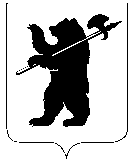 ДЕПАРТАМЕНТ ОБРАЗОВАНИЯМЭРИИ ГОРОДА ЯРОСЛАВЛЯВолжская Набережная, .Ярославль, 150000телефон (4852) 40-51-00, факс (4852) 30-46-73 e-mail: edudep@city-yar.ruОКПО 02119231, ОГРН 1027600685276ИНН/КПП 7604011463/760401001           от 19.11.2015    №  01-14/6265  на № _____________ от ____________ДЕПАРТАМЕНТ ОБРАЗОВАНИЯМЭРИИ ГОРОДА ЯРОСЛАВЛЯВолжская Набережная, .Ярославль, 150000телефон (4852) 40-51-00, факс (4852) 30-46-73 e-mail: edudep@city-yar.ruОКПО 02119231, ОГРН 1027600685276ИНН/КПП 7604011463/760401001           от 19.11.2015    №  01-14/6265  на № _____________ от ____________Руководителям образовательных учрежденийДиректорам МКУ ЦОФОУОбеспечение безопасности людей на водных объектах в городе Ярославле в осенне-зимний период Руководителям образовательных учрежденийДиректорам МКУ ЦОФОУ№ п.п.Наименование потенциально опасного участкаМесто расположения1.Часть акватории на водоразделе рек Волги и КоторослиРайон Стрелки (нижний портал)2.Часть акватории реки ВолгиОчистные сооружения ОАО « Ярославльводоканал» (поселок Октябрьский)3.Часть акватории в районе автодорожного моста через реку КоторосльМосковский проспект,проспект Толбухина,ул. Городской вал4.Часть акватории в районе железнодорожного моста через реку Которосльул.Городской вал,ул. Магистральная5.Обводненные карьерыБывшая территория завода «Альтаир» (Дзержинский район)